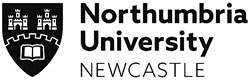 PRIMARY PARTNERSHIP AGREEMENT 2021-22By signing this agreement, we agree to undertake our roles and responsibilities as set out in the Primary Partnership Handbook.Please sign two copies and return one via e-mail to hl.placements.education@northumbria.ac.ukPlease keep the other copy for your records. Name of School:  Address:Signed on behalf of school: 	Position in school:Please print name of signatory: Date:Signed on behalf of Northumbria University: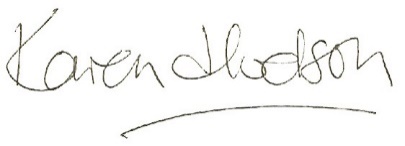 Head of Subject: Education, Children and Young People            Date: September 2021